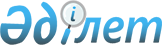 Павлодар облысы әкімдігінің 2019 жылғы 27 қарашадағы "Павлодар облысы бойынша әлеуметтік маңызы бар азық-түлік тауарларына бағаларды тұрақтандыру тетіктерін іске асырудың қағидаларын бекіту туралы" № 338/3 қаулысына өзгерістер мен толықтырулар енгізу туралыПавлодар облыстық әкімдігінің 2020 жылғы 1 қыркүйектегі № 183/4 қаулысы. Павлодар облысының Әділет департаментінде 2020 жылғы 7 қыркүйекте № 6935 болып тіркелді
      Қазақстан Республикасының 2005 жылғы 8 шілдедегі "Агроөнеркәсіптік кешенді және ауылдық аумақтарды дамытуды мемлекеттік реттеу туралы" Заңының 7-бабы 2-тармағының 17-10) тармақшасына, Қазақстан Республикасы Ауыл шаруашылығы министрінің 2019 жылғы 29 шілдедегі "Әлеуметтік маңызы бар азық-түлік тауарларына бағаларды тұрақтандыру тетіктерін іске асырудың үлгілік қағидаларын бекіту туралы" № 280 бұйрығына сәйкес Павлодар облысының әкімдігі ҚАУЛЫ ЕТЕДІ:
      1. Павлодар облысы әкімдігінің 2019 жылғы 27 қарашадағы "Павлодар облысы бойынша әлеуметтік маңызы бар азық-түлік тауарларына бағаларды тұрақтандыру тетіктерін іске асырудың қағидаларын бекіту туралы" № 338/3 қаулысына (Нормативтік құқықтық актілерді мемлекеттік тіркеу тізілімінде № 6647 болып тіркелген, Қазақстан Республикасы нормативтік құқықтық актілерінің эталондық бақылау банкінде 2019 жылы 10 желтоқсанда жарияланған) келесі өзгерістер мен толықтырулар енгізілсін:
      көрсетілген қаулымен бекітілген Павлодар облысы бойынша әлеуметтік маңызы бар азық-түлік тауарларына бағаларды тұрақтандыру тетіктерін іске асырудың қағидаларында:
      2-тармақ мынадай редакцияда жазылсын:
      "2. Осы қағидаларда мынадай ұғымдар пайдаланылады:
      1) азық-түлiк тауарларының өңірлік тұрақтандыру қоры (бұдан әрі – тұрақтандыру қоры) – Павлодар облысының аумағында аграрлық азық-түлік нарығына реттеушілік әсер ету және азық-түлiк қауiпсiздiгiн қамтамасыз ету үшiн құрылған азық-түлiк тауарларының жедел қоры;
      2) азық-түлiк тауарларының өңірлік тұрақтандыру қорын жаңарту – азық-түлік тауарларының сақталу мерзімі аяқталғанға дейін оларды өткізу немесе жаңа сақталу мерзімімен немесе келесі жылдың жаңа егінінен дәл сондай көлемдегі азық-түлік тауарларын кейін жеткізе отырып, азық-түлік тауарларының сақталу мерзімі аяқталғанға дейін оларды қайтару;
      3) азық-түлік тауарларының өңірлік тұрақтандыру қорын қалыптастыру – сатып алу интервенциялары, азық-түлік тауарларының өңірлік тұрақтандыру қорына азық-түлік тауарларын орналастыру және сақтау;
      4) азық-түлік тауарларының өңірлік тұрақтандыру қорын пайдалану – тауар интервенцияларын жүргізу және азық-түлiк тауарларының өңірлік тұрақтандыру қорын жаңарту мақсатында азық-түлік тауарларының өңірлік тұрақтандыру қорынан азық-түлік тауарларын өткізу;
      5) әлеуметтік маңызы бар азық-түлік тауарлары – тізбесі Қазақстан Республикасы Үкіметінің қаулысымен бекітілетін, олардың есебінен адамның физиологиялық қажеттіліктері қанағаттандырылатын азық-түлік тауарлары;
      6) мамандандырылған ұйымдар – тізбесі Қазақстан Республикасы Үкіметінің 2012 жылғы 9 қазандағы № 1279 қаулысымен бекітілген әлеуметтік маңызы бар азық-түлік тауарларына шекті бағаларды белгілеу жөніндегі шараларды қоспағанда, әлеуметтік маңызы бар азық-түлік тауарларына бағаларды тұрақтандыру тетіктерін іске асыратын ұйымдар;
      7) сатып алу интервенциялары– Павлодар облысының аумағында бағалар төмендеген кезде және/немесе Қазақстан Республикасы аумағында төтенше жағдай енгізілгенде, мамандырылған ұйымдардың азық-түлік тауарларын сатып алу жөніндегі іс-шаралар;
      8) тауар интервенциялары – бағалар өскен кезде ішкі нарықты тұрақтандыру мақсатында жүзеге асырылатын, азық-түлiк тауарларының өңірлік тұрақтандыру қорларынан ішкі нарықта азық-түлік тауарларын өткізу жөніндегі іс-шаралар;
      9) шекті сауда үстемесі – ішкі сауда субъектілерінің түпкілікті тұтынушыларға азық-түлік тауарларын өткізуі кезінде бағаны айқындау үшін қалыптастырылатын сауда үстемесі.";
      8-тармақ мынадай редакцияда жазылсын:
      "8. Әлеуметтік маңызы бар азық-түлік тауарларына бағаларды тұрақтандыру тетіктерін іске асыру үшін "Павлодар облысының кәсіпкерлік және сауда басқармасы" мемлекеттік мекемесі (бұдан әрі – Басқарма) әлеуметтік маңызы бар азық-түлік тауарларына бағаларды тұрақтандыру тетіктерін іске асыратын мамандандырылған ұйымдардан әлеуметтік маңызы бар азық-түлік тауарларына шекті бағаларды белгілеу жөніндегі шараларды қоспағанда, әлеуметтік маңызы бар азық-түлік тауарларына бағаларды тұрақтандыру тетіктерін іске асыру туралы шарт жасасу жолымен көрсетілетін қызметтерді сатып алуды жүзеге асырады.";
      мынадай мазмұндағы 8-1 және 8-2-тармақтармен толықтырылсын: 
      "8-1. Әлеуметтік маңызы бар азық-түлік тауарларына бағаларды тұрақтандыру тетіктерін іске асыру туралы шарттың қолданылу мерзімі аяқталғанға дейінгі үш жылдық кезеңге Басқарма мамандандырылған ұйыммен тұрақтандыру қорының заттай және ақшалай мәндегі өтпелі активтері туралы міндеттемелері көрсетілген қосымша келісім жасасады.
      Тұрақтандыру қоры таратылған жағдайда, мамандандырылған ұйым азық-түлік тауарларын сатып алу үшін пайдаланылған бюджет қаражатының жергілікті бюджетке қайтарылуын қамтамасыз етеді.
      Егер, мамандандырылған ұйымның шешімі бойынша азық-түлік тауарларын өткізу сатып алу бағасынан төмен баға бойынша жүзеге асырылса, онда соманың қайтарылуы сатып алу және өткізу бағаларының айырмасын шегере отырып жүзеге асырылады.
      8-2. Әлеуметтік маңызы бар азық-түлік тауарларына бағаларды тұрақтандыру тетіктерін іске асыратын мамандандырылған ұйымның үстеме шығыстары азық-түлік тауарларының белгіленген және нарықтық бағаларының айырмасы есебінен жабылады.";
      10-тармақ мынадай редакцияда жазылсын:
      "10. Басқарма ай сайын айдың 20-на дейін Қазақстан Республикасы ауыл шаруашылығы, сауда және интеграция министрліктеріне әлеуметтік маңызы бар азық-түлік тауарларына бағаларды тұрақтандыру тетіктерінің іске асырылу барысы туралы ақпарат ұсынады.";
      15-тармақ мынадай редакцияда жазылсын:
      "15. Мамандандырылған ұйым өткізетін әлеуметтік маңызы бар азық-түлік тауарларына шекті сауда үстемесі "Мемлекеттік статистика туралы" Қазақстан Республикасының 2010 жылғы 19 наурыздағы Заңы 19-бабының 1-тармағына сәйкес, Статистикалық жұмыстар жоспарына сәйкес "Қазақстан Республикасы Ұлттық экономика министрлігінің Статистика комитеті Павлодар облысының статистика департаменті" республикалық мемлекеттік мекемесі қалыптастыратын әлеуметтік маңызы бар азық-түлік тауарларына бөлшек сауда бағаларының ресми нарықтық мәндерінен 10 немесе одан да көп пайызға төмен бағаларды ұстап тұру ескеріле отырып қалыптастырылады."; 
      18-тармақ мынадай редакцияда жазылсын:
      "18. Өңірлік тұрақтандыру қорларын қалыптастыру кезінде азық-түлік тауарлары тікелей өндірушілерден және (немесе) ауыл шаруашылығы өндірушілерінен және (немесе) көтерме кәсіпорындардан (дистрибюторлардан) сатып алынады.";
      22-тармақ мынадай редакцияда жазылсын:
      "22. Мамандандырылған ұйым аграрлық азық-түлік нарығына реттеушілік ықпал ету қажет баға деңгейінің көтерілуі жағдайында, 2 (екі) жұмыс күнінен кешіктірмей, тауар интервенцияларын жүргізу туралы шешім қабылдайды.";
      28 және 29 - тармақтар мынадай редакцияда жазылсын:
      "28. Басқарма әлеуметтік маңызы бар азық-түлік тауарларына бағаларды тұрақтандыру мақсатында Комиссия айқындайтын азық-түлік тауарларының тізбесіне сәйкес мамандандырылған ұйымға кейін кәсіпкерлік субъектілеріне беру үшін қарыз береді. Қарыз беру қарыз шартын жасасу жолымен қайтарымдылық, қамтамасыз етілу және ақылылық талаптарымен жүзеге асырылады.
      29. Бағаларды тұрақтандыру мамандандырылған ұйымның әлеуметтiк маңызы бар азық-түлiк тауарларына белгіленген төмендетілген бөлшек/көтерме сауда бағаларын белгілеуі жолымен қамтамасыз етіледі.";
      33-тармақ мынадай редакцияда жазылсын:
      "33. Кәсіпкерлік субъектісі мамандандырылған ұйымның қарызды қайтару бойынша міндеттемелерінің орындалуын қамтамасыз етеді. Міндеттемелерінің орындалуын қамтамасыз ету мынадай түрде беріледі: кепіл және/немесе банктік кепілдендіру және/немесе сақтандыру шарты және/немесе үшінші тұлғалардың кепілдік/кепілгерлігі және/немесе корпоративтік кепілдендіру. Міндеттемелерінің орындалуын қамтамасыз ету заңнамамен көзделген жазбаша нысанда рәсімделеді.";
      35-тармақ мынадай редакцияда жазылсын:
      "35. Жергілікті атқарушы органдар бөлетін, оның ішінде бұдан бұрын азық-түлік тауарларының өңірлік тұрақтандыру қорларын қалыптастыруға бөлінген қаражат қаржыландыру көзі болып табылады.". 
      2. "Павлодар облысының кәсіпкерлік және сауда басқармасы" мемлекеттік мекемесі заңнамамен белгіленген тәртіпте:
      осы қаулының аумақтық әділет органында мемлекеттік тіркелуін;
      осы қаулыны Павлодар облысы әкімдігінің интернет-ресурсында орналастыруды қамтамасыз етсін.
      3. Осы қаулының орындалуын бақылау облыс әкімінің орынбасары А. Қ. Байхановқа жүктелсін.
      4. Осы қаулы алғашқы ресми жарияланған күнінен кейін күнтізбелік он күн өткен соң қолданысқа енгізіледі.
					© 2012. Қазақстан Республикасы Әділет министрлігінің «Қазақстан Республикасының Заңнама және құқықтық ақпарат институты» ШЖҚ РМК
				
      Павлодар облысының әкімі 

А. Скаков
